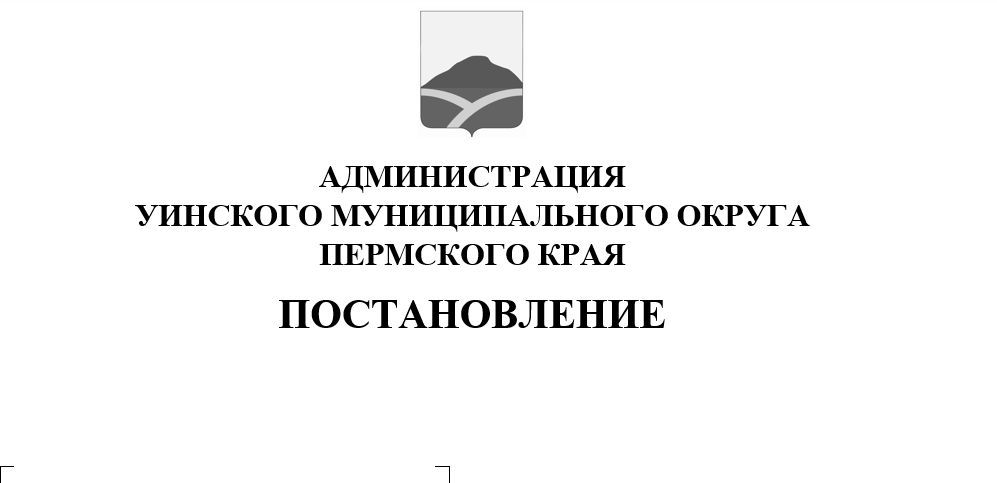 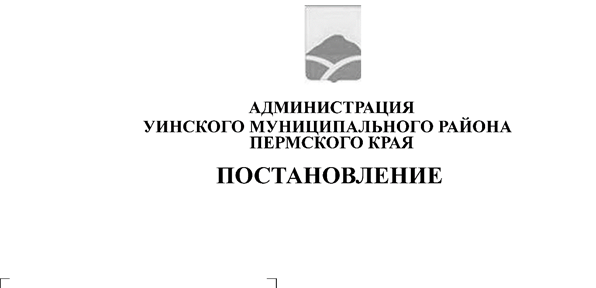 С целью улучшения инвестиционного климата на территории Уинского муниципального округа Пермского края, администрация Уинского муниципального округа ПОСТАНОВЛЯЕТ:Утвердить План мероприятий («дорожную карту») реализации инвестиционного профиля Уинского муниципального округа Пермского края согласно приложения.Управлению по экономике и сельского хозяйства администрации Уинского муниципального округа координировать деятельность структурных подразделений администрации Уинского муниципального округа по выполнению мероприятий, предусмотренных «дорожной картой».Настоящее постановление вступает в силу со дня подписания и подлежит размещению на официальном сайте администрации Уинского муниципального округа (http://uinsk.ru).Контроль над исполнением постановления возложить на заместителя главы администрации Уинского муниципального округа Ю.А. Матынову.Глава муниципального округа – глава администрации Уинского муниципального округа                                                                     А.Н. Зелёнкин